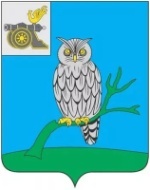 АДМИНИСТРАЦИЯ МУНИЦИПАЛЬНОГО ОБРАЗОВАНИЯ «СЫЧЕВСКИЙ РАЙОН»  СМОЛЕНСКОЙ ОБЛАСТИ Р А С П О Р Я Ж Е Н И Еот  14 июля 2021 года № 263-рВ соответствии с Бюджетным кодексом Российской Федерации, решением Сычевской районной Думы от 21.02.2017 года № 95 «Об утверждении Положения о бюджетном процессе в муниципальном образовании «Сычевский район» Смоленской области»:1. Утвердить отчет об исполнении   бюджета  муниципального района (далее – местный бюджет) за I полугодие  2021 года по доходам в сумме 185237,1 тыс. рублей и по расходам в сумме 183501,7 тыс. рублей                             с превышением доходов над расходами (профицит местного бюджета)  в сумме 1735,4 тыс. рублей (прилагается).2. Опубликовать настоящее распоряжение в газете «Сычевские вести».Глава муниципального образования«Сычевский район» Смоленской области                                      Т.В. НиконороваОб утверждении отчета                             об исполнении бюджета муниципального района                                  за I полугодие  2021 года